Метод моделирования игровой ситуации на мой взгляд наиболее интересен, поэтому я бы хотела его вам продемонстрировать.Интегрированная театрализованная деятельность.Звучит песня «Пусть бегут неуклюже… ».В: Ребята, вы слышите, какая веселая песенка? О чем она? (ответы детей)В: Действительно каждый ребенок с детства знает, что у всех есть день рождения. А что делают в этот праздник? (приглашают гостей, дарят подарки, готовят угощения и развлечения) .Давайте, мы с вами пофантазируем, придумаем свою историю про день рождение. А поможет нам в этом волшебная таблица.на таблице изображены: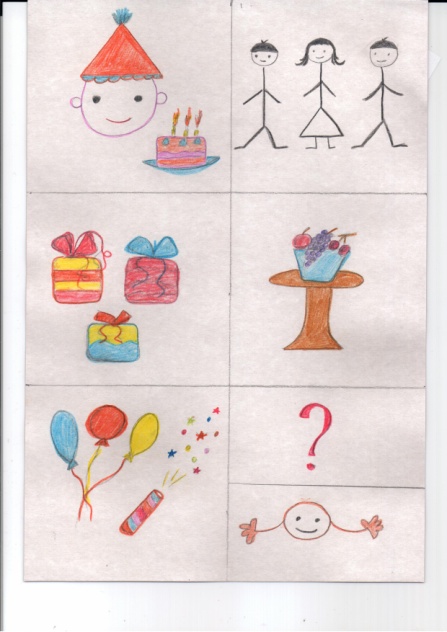 именинникгостиподаркиугощениеразвлечениенезваный гостьсчастливый конецИгровые задания:Кто празднует день рождения?Кто приглашен в гости?Какие подарки принесут гости?Какое будет приготовлено угощение?В какие игры все будут играть?Какой незваный гость пожалует, и что тогда произойдет?РазминкаПрежде чем показать спектакль, мы как настоящие актеры должны провести разминку: (в разминку можно включать артикуляционную гимнастику, пальчиковую, на дыхание, этюды на развитие творческого воображения).Пантомимику- показать частями тела:-как твои плечи говорят: «Я горжусь»;-как твоя спина говорит: «Я старый больной человек»;-как твои глаза говорят: «Нет»;-как твоё ухо говорит: «Я слышу птичку»;- как твой нос говорит: «Мне что- то не нравится».Вам нужно выбрать необходимые  атрибуты для обыгрывания.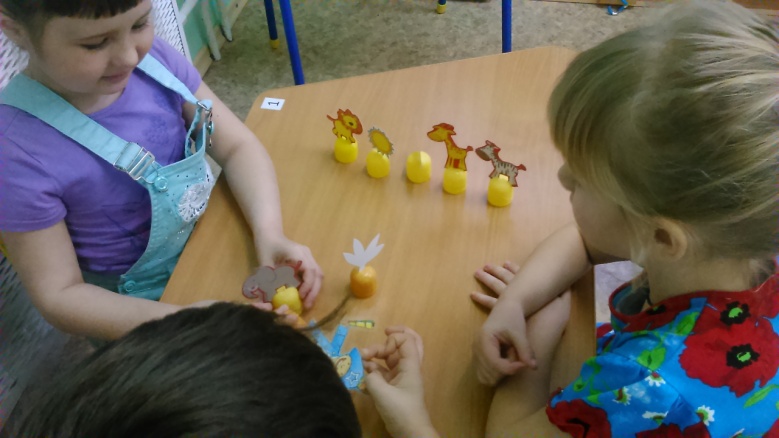 А сейчас разыгрываем спектакль (по таблице) .Данный прием как вы уже заметили, помогает развивать:-все стороны речи: работать над дикцией, активизировать словарь, обучать диалогическим и монологическим формам речи.-выразительного чтения, развивать творческие способности детей.-культуру речевого общения.- память, воображение, фантазию.